ПАМЯТКАдля руководителей образовательных организаций и председателей территориальных и первичных организаций ПрофсоюзаУказом Президента РФ от 21 сентября 2022 г. № 647 в стране была объявлена частичная мобилизация. В связи с обращениями направляем информацию о сохранении рабочих мест для мобилизованных граждан, из числа работников образовательных организаций.В связи с этим разъясняем следующее:Правительство РФ 22 сентября 2022 г. приняло постановление № 1677 «О внесении изменений в особенности правового регулирования трудовых отношений и иных непосредственно связанных с ними отношений в 2022 и 2023 годах». Данное постановление распространяется на всех работников, призванных по мобилизации с 21 сентября 2022 г.В связи с этим Минтруд России разработал информацию о сохранении рабочих мест для мобилизованных граждан. В данном документе, который носит разъясняющий характер, указано, что в связи с мобилизационными мероприятиями:Уволить мобилизованного сотрудника нельзя. Работодатель должен будет сохранить рабочее место за мобилизованным работником.Трудовой договор между работником и работодателем будет приостановлен на время службы.Для приостановления трудового договора работнику нужно принести повестку из военкомата о призыве на военную службу по мобилизации (либо предоставить работодателю копию повестки, если работник уже призван). Дистанционные работники и работники, участвующие в электронном документообороте, направляют скан повестки работодателю в порядке документооборота, установленном в организации.Если работник заключил трудовой договор и сейчас проходит испытательный срок, то в случае призыва по мобилизации с 21 сентября 2022 года его трудовой договор также будет приостановлен.В случае, если работник уже получил уведомление о сокращении, но еще продолжает работать, то при получении повестки его трудовой договор также будет приостановлен.Срочный трудовой договор также приостанавливается.Для приостановления трудового договора работодатель издает приказ о приостановлении трудового договора. Заключение соглашения с работником для этого не нужно.  Кроме того, начиная с 21 сентября 2022 г., если работник, получил повестку и был уволен, необходимо издать приказ об отмене приказа об увольнении, направить сведения об этом в Пенсионный фонд Российской Федерации, сделать запись об отмене приказа об увольнении в трудовую книжку (если ведется на бумаге). После чего издать приказ о приостановлении трудового договора на основании повестки о призыве на военную службу по мобилизации.На основе приказа работодатель производит все выплаты, причитающиеся работнику на данный момент, включая заработную плату за все отработанные, но еще не оплаченные дни, не дожидаясь даты выплаты зарплаты, а также иные выплаты, предусмотренные трудовым договором, коллективным договором, соглашением сторон социального партнерства (например, оплата командировочных расходов, единовременные поощрительные и другие выплаты, в том числе в связи с праздничными днями и юбилейными датами, оплата питания, материальная помощь, дополнительные денежные суммы при предоставлении работникам ежегодного отпуска, оплата учебного отпуска, и другие). Компенсация за неиспользованные дни отпуска свыше 28 календарных дней может производиться по заявлению работника в соответствии с законодательством (см.: ст. 126 ТК РФ.)В большем объеме выплаты производятся по решению работодателя. Кроме того, позднее работникам могут быть выплачены премии и другие выплаты, производимые в организации по результатам работы за определенный период (например, премия по итогам квартала, года).При отказе работодателя отменить приказ об увольнении и издать приказ о приостановлении трудового договора работник (или его доверенное лицо) имеет право обратится с жалобой на него в прокуратуру.Все работники, призванные по мобилизации с 21 сентября 2022 г., могут вернуться на рабочее место на прежних условиях.На время приостановки трудового договора работодатель может заключать срочные трудовые договоры и принимать на работу временных сотрудников.27.09.2022 г. Государственная Дума ФС РФ приняла во 2-м и 3-м чтении федеральный закон о внесении изменений в Трудовой кодекс РФ (после подписания Президентом РФ он вступит в силу). В данном законе предусмотрены дополнительные гарантии трудовых прав для мобилизованных работников. После вступления соответствующих изменений в силу, будут разосланы соответствующие разъяснения в случае, если механизм указанных выше гарантий будет расширен или уточнен.ПриложениеПримерный образецприказа о приостановлении действия трудового договора в связи с призывом работника на военную службу по мобилизации в Вооруженные Силы Российской ФедерацииПриказ №__(наименование юридического лица: соответствующей образовательной организации)(число, месяц, год)		                                                        (населенный пункт)В связи с призывом (указать: должность, Ф. И. О. работника) на военную службу по мобилизации в Вооруженные Силы Российской Федерации, в соответствии с постановлением Правительства РФ от 22 сентября 2022 г. N 1677 «О внесении изменений в особенности правового регулирования трудовых отношений и иных непосредственно связанных с ними отношений в 2022 и 2023 годах» ПРИКАЗЫВАЮ:1. Приостановить действия трудового договора № (номер договора) от (число, месяц, год), заключенного с (должность, Ф. И. О. работника), с даты призыва на военную службу по мобилизации – (число, месяц, год).2. На время прохождения военной службы по мобилизации сохранить за (должность, Ф. И. О. работника) рабочее место.3. (Должность, Ф. И. О.) осуществить выплату (должность, Ф. И. О. работника) заработной платы за отработанное время (дата выплаты).4. По завершении военной службы по мобилизации (должность, Ф. И. О. работника) допустить к работе в прежней должности и на прежних условиях.5. Контроль за исполнением приказа возлагаю на (должность, Ф. И. О.).Основание: повестка военного комиссариата № (номер повестки) от 9число, месяц, год).(должность руководителя, подпись, инициалы, фамилия)С приказом ознакомлен:(должность, подпись, инициалы, фамилия работника)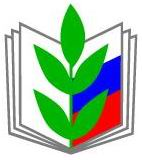 ОБЩЕРОССИЙСКИЙ ПРОФСОЮЗ ОБРАЗОВАНИЯРОСТОВСКАЯ ОБЛАСТНАЯ ОРГАНИЗАЦИЯ ПРОФЕССИОНАЛЬНОГО СОЮЗАРАБОТНИКОВ НАРОДНОГО ОБРАЗОВАНИЯ И НАУКИ РОССИЙСКОЙ ФЕДЕРАЦИИ(РОСТОВСКАЯ ОБЛАСТНАЯ ОРГАНИЗАЦИЯ ОБЩЕРОССИЙСКОГО ПРОФСОЮЗА ОБРАЗОВАНИЯ)